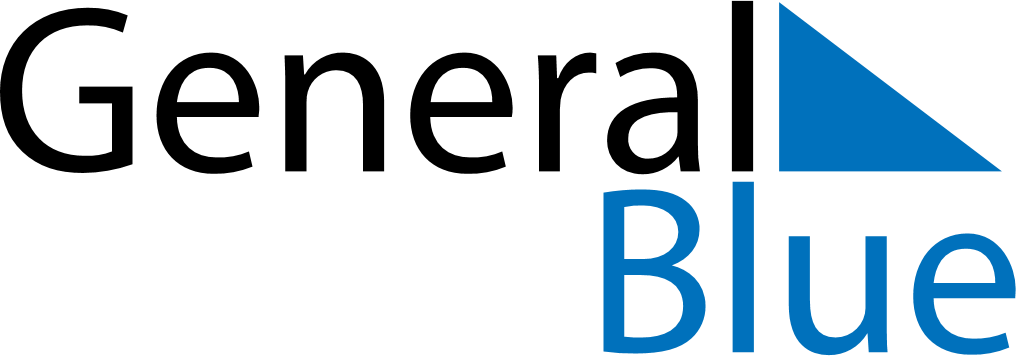 Quarter 2 of 2026 Central African RepublicQuarter 2 of 2026 Central African RepublicQuarter 2 of 2026 Central African RepublicQuarter 2 of 2026 Central African RepublicQuarter 2 of 2026 Central African RepublicQuarter 2 of 2026 Central African RepublicQuarter 2 of 2026 Central African RepublicApril 2026April 2026April 2026April 2026April 2026April 2026April 2026April 2026April 2026SUNMONMONTUEWEDTHUFRISAT1234566789101112131314151617181920202122232425262727282930May 2026May 2026May 2026May 2026May 2026May 2026May 2026May 2026May 2026SUNMONMONTUEWEDTHUFRISAT123445678910111112131415161718181920212223242525262728293031June 2026June 2026June 2026June 2026June 2026June 2026June 2026June 2026June 2026SUNMONMONTUEWEDTHUFRISAT11234567889101112131415151617181920212222232425262728292930Apr 6: Easter MondayMay 1: Labour DayMay 14: Ascension DayMay 25: Whit MondayMay 27: Feast of the Sacrifice (Eid al-Adha)Jun 30: General Prayer Day